Marine Biology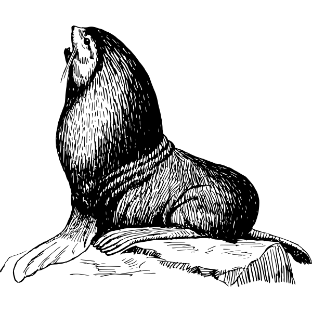 Señor RoblesKnow your PinnipedsWho is missing? There is one more pinniped that is the sole member of a third family. Figure that out, and fill out the back page.KINGDOM ANIMALIA-Phylum ChordataSubphylum VertebrataClass Mammalia Order CarnivoraSuborder PinnipediaKINGDOM ANIMALIA-Phylum ChordataSubphylum VertebrataClass Mammalia Order CarnivoraSuborder PinnipediaKINGDOM ANIMALIA-Phylum ChordataSubphylum VertebrataClass Mammalia Order CarnivoraSuborder PinnipediaFamily nameOtariidae (eared seals)Phocidae (true seals)Common names of examples from each familyCharacteristics of the familyDrawing (that YOU do) of an example from this familyFamily name…idaeCommon name of only example from this familyCharacteristics of the familyDrawing (that YOU do)